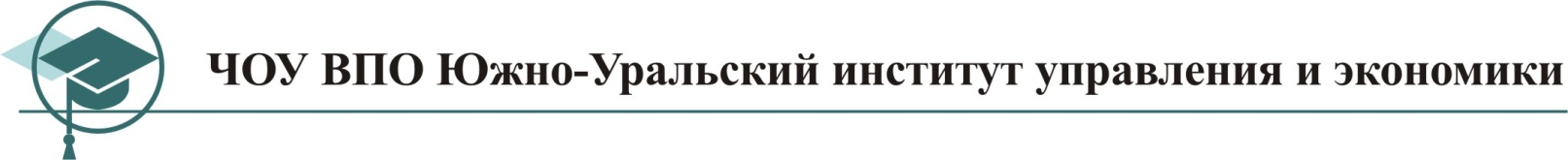 Информационный отчет о I Областном конкурсе социальной рекламы «Взгляд молодых»16 ноября 2011 года в рамках проекта «Молодёжный ноябрь» ЧОУ ВПО «Южно-Уральский институт управления и экономики» провёл торжественное мероприятие – подведение итогов областного конкурса социальной рекламы «Взгляд молодых», организуемый ЧОУ ВПО «Южно-Уральский институт управления и экономики», Главным управлением молодежной политики Челябинской области, Советом молодых ученых и специалистов Челябинской области.В конкурсе приняли участие студенты Челябинского государственного университета, Южно-Уральского государственного университета, Южно-Уральского профессионального института, Южно-Уральского института управления и экономики и МОУ для детей-сирот и детей, оставшихся без попечения родителей детский дом № 14 г. Челябинска.Всего было представлено более 100 работ по номинациям «Широкая тропа добра», «Будущее выбираю сам», «ЗДРАВствуй!», «Мой край родной, навек любимый», «Кадры решают всё», «3D: Думай! Действуй! Достигай!». В рамках мероприятия состоялось открытие выставки социальных плакатов и торжественное вручение дипломов, грамот, сертификатов. Участников поприветствовали пресс-секретарь Главного управления молодежной политики Челябинской области Дмитрий Руденок, Председатель Совета молодых ученых и специалистов Челябинской области Винник Денис Александрович, председатель Челябинского регионального отделения Всероссийской творческой общественной организации «Союз Художников России» Костюк Анатолий Владимирович, Глава Администрации Калининского района Дементьев Петр Владимирович, заместитель Главы Администрации Калининского района г.Челябинска Гуляк Олег Владимирович, ректор Южно-Уральского института управления и экономики Анатолий Викторович Молодчик.Все участники были награждены сертификатами, призеры – дипломами, планшетами и флеш-картами. Образовательные учреждения, оказавшие информационную поддержку конкурсу были награждены благодарственными письмами. Номинация «Широкая тропа добра!»: 1 место – Горшкова Инна (ЮУИУиЭ)
2 место – Иванова Анастасия (ЮУИУиЭ), Антонова Ирина (ЮУПИ)
3 место – Нокина Анна (ЮУПИ), Семененко Анна (ЮУрГУ), Головченко Олеся, Коротких Анна (ЮУИУиЭ)Номинация «ЗДРАВствуй!»: 1 место – Русских Юрий (ЮУИУиЭ),
 2 место – Каширина Екатерина (ЮУПИ)
3 место – Колбасенко Юлия (ЮУПИ)
3 место – Федорова Анна (ЮУрГУ)Номинация «Мой край родной, навек любимый»: 1 место – Никишова Татьяна (ЮУИУиЭ)
2 место – Истомин Андрей (ЮУИУиЭ)
3 место – Смирнова Марина (ЮУИУиЭ)Номинация «Будущее выбираю сам»: 1 место – Желудок Илья (ЮУИУиЭ)
2 место – Каюкова Екатерина (ЮУИУиЭ)
3 место – Кальщикова Екатерина (ЮУИУиЭ).Номинация «3 D: Думай! Действуй! Достигай!»: 1 место – Каюкова Екатерина (ЮУИУиЭ)
2 место – Попова Алена (ЮУИУиЭ)
Номинация «Кадры решают всё!»: 1 место – Каюкова Екатерина (ЮУИУиЭ)Участники (сертификаты)Номинация «Широкая тропа добра!»Номинация «ЗДРАВствуй!»Номинация: «Мой край родной, навек любимый!»Номинация: «Будущее выбираю сам!»Номинация: «3D: Думай, Действуй, Достигай»Номинация: «Кадры решают все!»Ф.И. участникаУчебное заведениеНазвание работыВоронина ЮлияЧОУ ВПО «ЮУИУиЭ»«Без детей жизнь невозможна»Горшкова ИннаЧОУ ВПО «ЮУИУиЭ»«Брошенный, ненужный, одинокий»Иванова АнастасияЧОУ ВПО «ЮУИУиЭ»«Воспитывайте с любовью»Мухаметрахимова ДарьяЧОУ ВПО «ЮУИУиЭ»«Сегодня он – завтра вы»Осипова АнастасияЧОУ ВПО «ЮУИУиЭ»«Чьи в лесу…?»Рязанова АринаЧОУ ВПО «ЮУИУиЭ»«Не оставляй детей..»Синев АндрейЧОУ ВПО «ЮУИУиЭ»«Все сердца для Вас»Шапиро ВикторияЧОУ ВПО «ЮУИУиЭ»«Любви достойны все»Шелковских ЮлияЧОУ ВПО «ЮУИУиЭ»«Других нет!»Шойхет ВероникаЧОУ ВПО «ЮУИУиЭ»«Безопасность прежде всего»Шрайбер МаринаЧОУ ВПО «ЮУИУиЭ»«Хлам в лесу»Антонова ИринаЧОУ ВПО «ЮУПИ»«Подари тепло детям»Пьяных АленаЧОУ ВПО «ЮУПИ»«Защити»Ездина АннаЧОУ ВПО «ЮУПИ»«Что может быть проще»Норкина АринаЧОУ ВПО «ЮУПИ»«Они помнят нас – а мы?»Соглаева МарияЧОУ ВПО «ЮУПИ»«Вам все равно»Чудинова ДарьяЧОУ ВПО «ЮУПИ»«Время вспомнить о родителях»Головченко Олеся,Коротких Анна ЧОУ ВПО «ЮУИУиЭ»«Разбуди в своем сердце любовь!»Каюкова Екатерина ЧОУ ВПО «ЮУИУиЭ»«Защити свою старость!»Пастухова Виктория ЧОУ ВПО «ЮУИУиЭ»«Доброго Вам урожая!»Голубцова МарияЧОУ ВПО «ЮУИУиЭ»«Ты есть в глазах других!»Кирюшина ДарьяЧОУ ВПО «ЮУИУиЭ»«Каким языком говорят твои дети!?»Конурова НатальяЧОУ ВПО «ЮУИУиЭ»«Помоги детям»Пономаренко ЕкатеринаЧОУ ВПО «ЮУИУиЭ»«Счастливая семья»Питерская М.В.ГОУ ВПО «ЮУрГУ»«Главная помощница»Семененко А.А.ГОУ ВПО «ЮУрГУ»«Страшно?»Антонова ИринаЧОУ ВПО «ЮУПИ»«Выбирай направление»Беляева ЕленаЧОУ ВПО «ЮУИУиЭ»«Хотим дышать»Грипас ЯнаЧОУ ВПО «ЮУИУиЭ»«Откажись от алкоголя»Дракон ВладимирЧОУ ВПО «ЮУИУиЭ»«Самооборона»Никишова ТатьянаЧОУ ВПО «ЮУИУиЭ»«Полезная привычка для смерти»Русских ЮрийЧОУ ВПО «ЮУИУиЭ»«Не будь тенью, не спеши, следи..»Черепанова ЕкатеринаЧОУ ВПО «ЮУИУиЭ»«Береги жизнь»Каширина ЕкатеринаЧОУ ВПО «ЮУПИ»«Уплывающая жизнь»Колбасенко ЮлияЧОУ ВПО «ЮУПИ»«Не могу бегать – легкие слабые»Головченко ОлесяЧОУ ВПО «ЮУИУиЭ»«Сломай оковы»Исангулова ЭльвинаЧОУ ВПО «ЮУИУиЭ»«Знай меру»Конурова НатальяЧОУ ВПО «ЮУИУиЭ»«У каждого свои победы»Поботаев СтасЧОУ ВПО «ЮУИУиЭ»«Мы тебя скоро не увидим»Семененко А.А.ГОУ ВПО «ЮУрГУ»«Касается каждого»Федорова А.А.ГОУ ВПО «ЮУрГУ»«Теряешь цвет»Истомин АндрейЧОУ ВПО «ЮУИУиЭ»«Без мусора жизнь ярче!»Никишова ТатьянаЧОУ ВПО «ЮУИУиЭ»«Берегите»Пастухова ВикторияЧОУ ВПО «ЮУИУиЭ»«Наш край родной – любимый»Попов ДмитрийЧОУ ВПО «ЮУИУиЭ»«Окружающее»Смирнова МаринаЧОУ ВПО «ЮУИУиЭ»«Уравнение жизни»Кальщикова Екатерина ЧОУ ВПО «ЮУИУиЭ»«Будущее в твоих руках»Каюкова Екатерина АлександровнаЧОУ ВПО «ЮУИУиЭ»«Будущее выбираем сами!»Желудок Илья АндреевичЧОУ ВПО «ЮУИУиЭ»«Выбор – твое будущее!»Попова АленаЧОУ ВПО «ЮУИУиЭ»«Наше будущее – в наших руках»Каюкова Екатерина ЧОУ ВПО «ЮУИУиЭ»«Живи в формате 3D»Каюкова Екатерина ЧОУ ВПО «ЮУИУиЭ»«Целое = Каждый + каждый!»